Allegato BIl/la sottoscritto/a 	   in merito alla partecipazione al PON CARE dichiara quanto segue:Griglia di Valutazione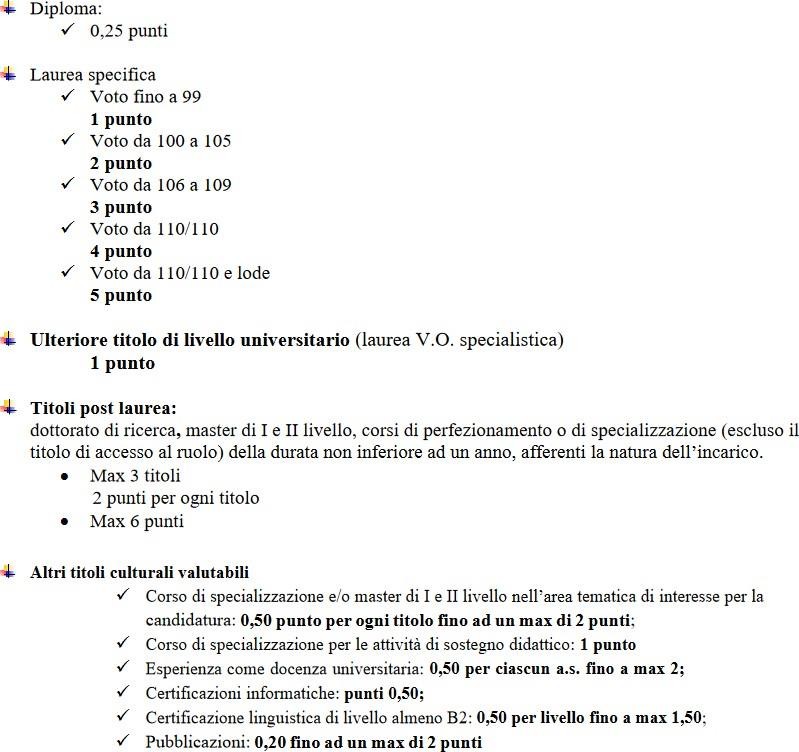 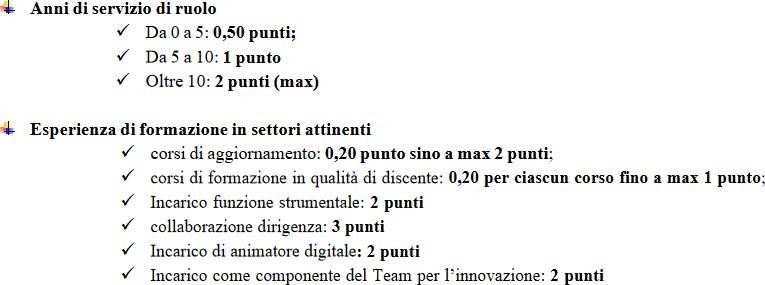 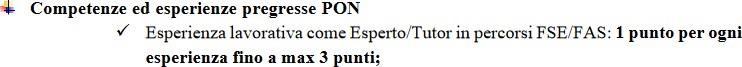 Titoli ed esperienze lavorativePunteggio dichiaratoPunteggio convalidatoDiplomaLaurea specifica (specificare)Ulteriore titolo di livello universitario (specificare tipologia)  Titoli post laurea (specificare tipologia)Altri titoli culturali valutabili (specificare)Anni di servizio di ruoloEsperienza di formazione in settori attinenti (specificare quali)Competenze ed esperienze pregresse in Progetto PON